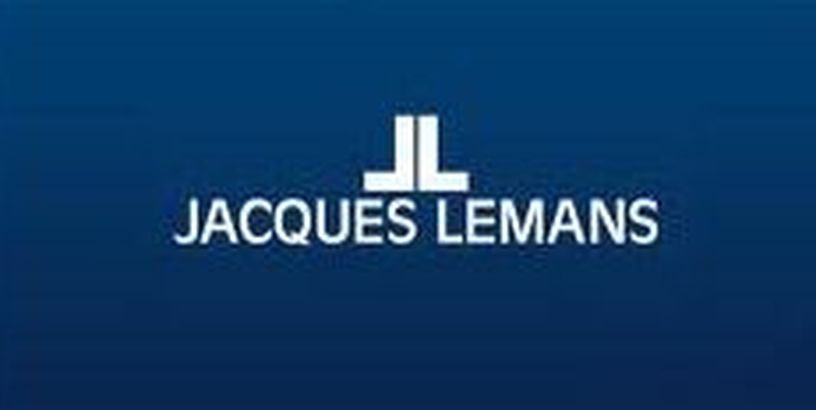 JACQUES LEMANS LIVERPOOL 1-1672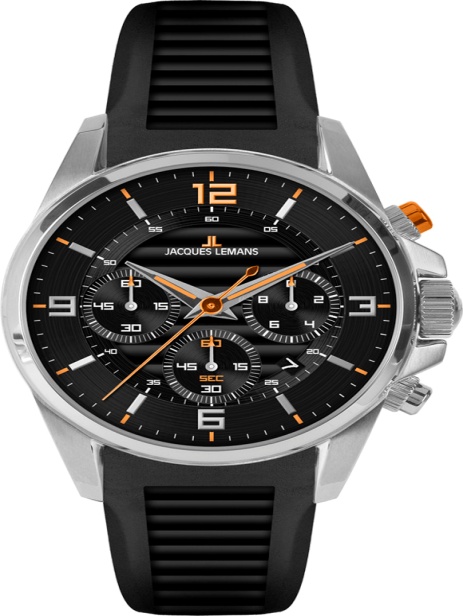 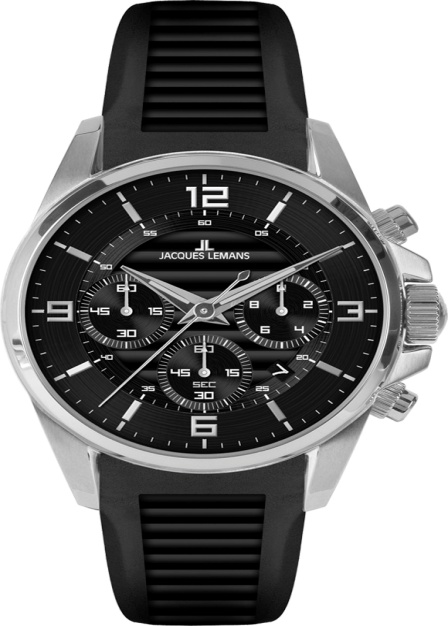                                          1-1672 B                                                             1-1672 A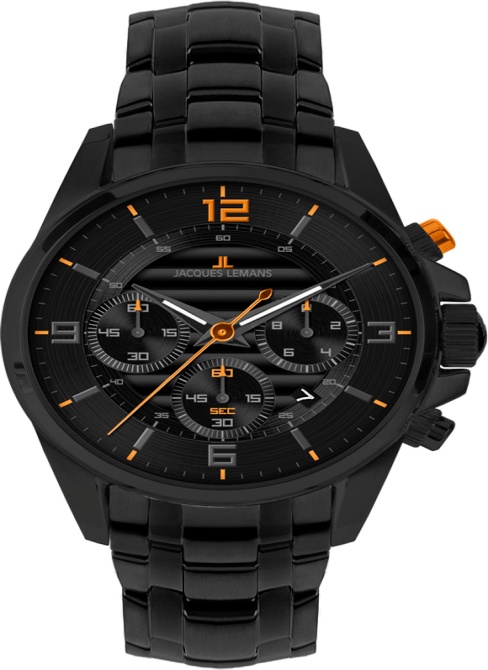 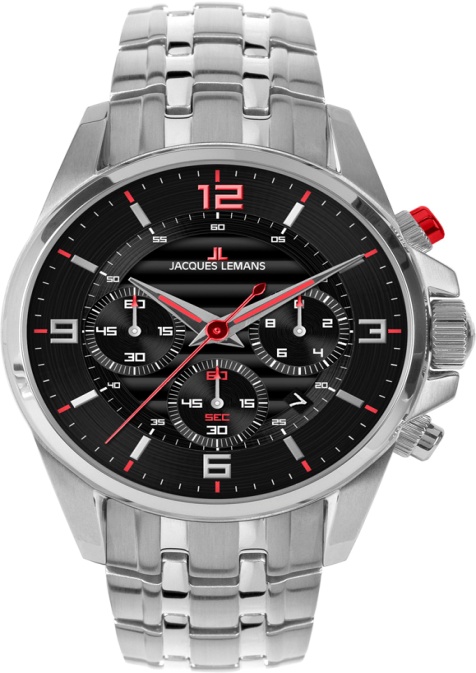                                      1-1672 H                                                                 1-1672 L